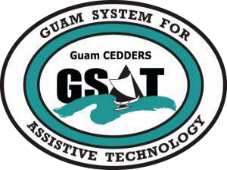 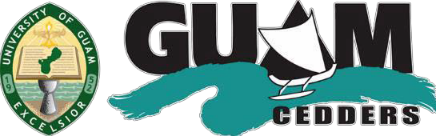 University of Guam CEDDERS — Guam System for Assistive TechnologyAdvisory Council General Membership MeetingTuesday, April 18, 2017; 3:30 – 5:00PM • House 19 Deans Circle, UOG
(X) Rudy Ignacio, Chairperson(X) Barbara Johnson, Vice-Chairperson(X) Lou Mesa, Secretary(X) Dawn Maka, Member-at-Large(X) Josephine Cortez, Member-at-Large( ) Evelyn Duenas(X) Tom Manglona(X) Victor Tuquero(X) Jude Ogo	X) Leah Abelon (GSAT)(X) Naomi Sanchez (GLSC-DLC)(X) Rosanne Ada (GDDC)(X) Jeffrey Warfield (DISID-DVR, DSS)( ) Jack Larimer (GDOE)(X) Phyllis Topasna (AJC, GDOL)(X) Evangelis Babauta (ASL Interpreter)(X) Kirsten Rosario GCC ASL)(X) Nichol T. Napolean (SPED AT)(X) Mona Chapa (GLSC-DLC)Minutes of the MeetingCall to order/IntroductionsRudy Ignacio called the meeting to order at 3:34PM, followed by introductions. Review Minutes: January 24, 2017Phyllis Topasna made a motion to approve the January 24, 2016 minutes. Josephine Cortez seconds the motion. Approved by acclamation.Old Business2017 AT Conference and Fair DebriefMary Kidd read the report she drafted for the GSAT Conference and Fair. 91 people were surveyed during the Fair. (A draft report was provided to the Council).  Below are some input from the Council on the GSAT Fair.Kirsten suggested having the obstacle course in the middle of the fair, as opposed to their location behind the escalators.Rosanne Ada recommended using the hallways and not just the center court.
Speakers were too loud, the booths in front was too close to the stage, and no space to view performance (Tom Manglona)Agana Shopping Center was venue to the Autism Awareness Fair, and foot traffic was well attended. They were providing with a room to use for free. Space in the middle was use for entertainment, but 30 six-feet tables was able to fit to Payless. (Lou Mesa)Terrie shared that the Micronesia mall is not upfront and not responsive. They did not respond to questions on a timely manner. Not very customer friendly. Records was to show that Micronesia mall was not very collaborative. It is time to try another venue to target also the central and southern part of Guam. She requested recommendations to consider having AT components to already existing popular industries and trade show (housing and hotel) and to work with them. Terrie welcomes invitations to participate in their outreach events.
GSAT Conference
Conference surveys: 68 submitted surveys, 171 attended (disseminated the GSAT Conference survey results to the Council.) Tom Manglona pointed out that People in back could not see the presenters and proposed to change table layout so that presenters are more visible.
Recruitment of Members
GSAT is seeking new members to join the GSAT Advisory Council and strive for a representation from these populations: deaf/hard hearing, development disabilities, physical impairments, mental and behavior heal conditions, and speech communication impairment. Lou Mesa suggested to make this council meeting more fun by having it done in a coffee shop or hotel. A discussion is still needed with Terrie on this idea. In addition, membership drives such as outreach activities from other organizations to invite people to join. Whatsapp was also suggested as an alternative mode of communication with the Council to get notified of meetings or events.
Reports
Quarterly Report (Report was disseminated to the Council.) Leah highlighted that the Financial Loan Program, known as Akudi, approved 3 loans: for hearing aids, to repair a mobility chair, and a telework loan to purchase a gym. 189,081 people were reached under the Public Awareness Activity, which included Media Advertisements for the GSAT Conference and Fair.
New BusinessAT Devices to procure (a listing was disseminated to the Council). Leah read the AT equipment that are being procured. She further stated that the devices will only be available for demonstration until more funding is received to loan out the devices. SPED staff also sent their recommendations for Assistive Technology (the list was read to the Council). Lee Perez suggested a drone (Orbit) to see things in different angles about the ground at $89 free shipping.
GSAT Website Update
The GSAT website has been revamped to make it more accessible. This is being worked on by CEDDERS Media Specialist, Sherolyn Guerrero. Lee Perez received information that website should meet new rules in compliance by January 2018. Terrie pointed out that the reason for the redesign the GSAT website was due to compliance. She added that Sherolyn attended the Web AIM workshop, an organization that creates the accessibility standards. Terrie would like to put a training workshop in the calendar to making documents and website accessible. She shared that we received a call from the legislature requesting information on how to make their documents accessible. Terrie suggested for a simple and no clutter website for screen readers to access the information.
Akudi Loan Report
Christina reported two loans currently being processed. Two of which are the acquisition of 2 vehicles and one oxygen concentrator.
Open Discussion/AnnouncementsGRTA Meeting on April 18PEP Disability Conference on April 29, 2017Jeffrey Warfield, on behalf of Mr. Servino, announced the House Bill 42-34 and 17-34. Proposed on March 15, 2017, the House Bill 42-34 was relative to a tax saving program for individuals with disabilities, and Bill 17-34 for assisted service annuals to include fines to businesses who do not abide to laws they recommend. He also announced the Americans with Disabilities Act Month Planning Meeting on May 4, 2017; 3:30PM at the DISID office 3:30PM.GCC is promoting Earth Day April 22, 2017. The Guam Mass Transit will be giving prizes to their top riders. The Guam Regional Transit Authority will be conducting surveys on their services.
Adjournment
The meeting was adjourned at 5:00 PM. The next membership meeting will be on July 18, 2017 from 3:30 PM – 5:00 PM.